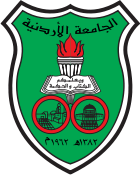 The University of Jordan School of EngineeringDepartment of Chemical EngineeringAcademic year / Semester Lecturer: laterIntroduction:0915552 Water Desalination (2019 study plan)The chemical process of changing seawater into potable or fresh water is called desalination. Thermal distillation and membrane processes are the two main approaches used around the world to desalinize water. Desalination processes may be used in municipal, industrial, or commercial applications. With improvements in technology, desalination processes are becoming cost-competitive with other methods of producing usable water to respond to a growing demand. Stand-alone desalination plants can use renewable energy to operate. The pure water that is obtained after desalination must be re-mineralized to be adequate for human consumption. The concentrated brine produced in desalination processes needs to be disposed of properly.Prerequisites: 0915452(2019)Textbook and references:Andrea Cipollina;	GiorgioMicale; LucioRizzuti; Seawater Desalination: Conventional and Renewable Energy Processes. Springer-Verlag Berlin Heidelberg(2009).Jane Kucera; Desalination: Water from Water. Scrivener Publishing LLC (2014).The following topic will be covered:Seawater Desalination for Freshwater Production Conventional Thermal Processes (MSF, MED, MVC) Membranes for Desalination (RO and NF) Commercial Desalination TechnologiesNuclear Desalination Solar Thermal Processes Membrane DistillationPhotovoltaic Reverse Osmosis and Electrodialysis Protecting the Marine EnvironmentEvaluation30% Midterm Exam20% Homework, projects, and innovation & ideas generation 50% Final examOctober 26, 20231